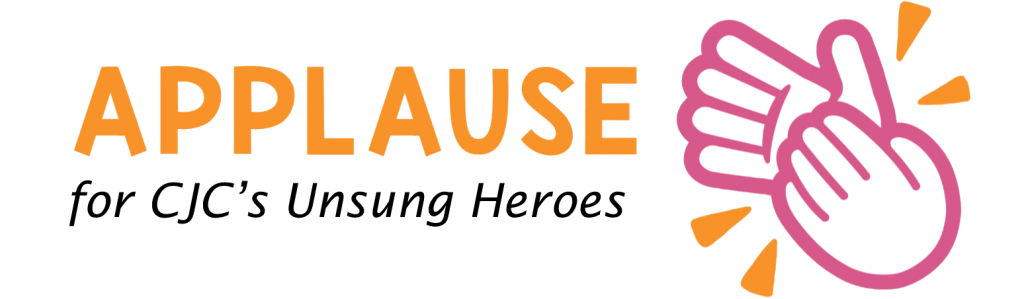  
"One who is engaged with the needs of the community is likened to one who engages in the words of Torah-both are meritorious and bring blessing."              --Jerusalem TalmudElena Lozovatsky is a stalwart member of the CJCS school board. She joined in 2014 and currently serves as our Treasurer. She previously chaired the school's annual Chanukah celebrations.  She is always ready and willing to pitch in where needed! Another member of the congregation who also served on the CJCS school board and held the position of Treasurer is Norm Engelberg. He then served as the CJCS President, 2001-2003. Norm switched his involvement to serving on the CJC board as Treasurer. Currently Norm is a member of the CJC Choir, the Finance Committee and a regular attendee of Adult Ed Classes and Men's Club programming.Thank you Elena and Norm for your commitment to our community!